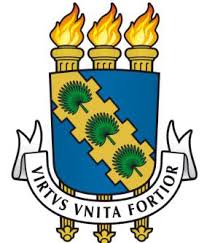 UNIVERSIDADE FEDERAL DO CEARÁPRÓ-REITORIA DE ASSUNTOS ESTUDANTISDECLARAÇÃO DE RENDA(ESTUDANTE)Eu, _____________________________________________________, inscrito(a) no Cadastro de Pessoas Físicas sob o nº ______________ e matriculado(a) no curso _________________________ da Universidade Federal do Ceará sob o nº ______________, declaro, sob as penas da lei, para fins de participação no processo seletivo da Ação de Inclusão Digital e recebimento do recebimento de chip com plano mensal de dados móveis de 20GB até dezembro de 2020, que minha família é formada por ______ (número por extenso) pessoas e apresentou renda média mensal, dos últimos 3 (três) meses, de R$ ____________ (valor por extenso).Ratifico serem verdadeiras as informações prestadas, estando ciente de que a omissão de dados ou a inserção de dado falso ou diverso do que deveria ser declarado configurará o crime de Falsidade Ideológica, conforme o art. 299 do Código Penal, além de ensejar o desligamento imediato do auxílio caso confirmada em apuração posterior ao ingresso no referido benefício, sem prejuízo das sanções penais cabíveis.__________________________, ____ de __________________ de ________._____________________________________Assinatura do(a) Declarante